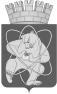 Городской округ«Закрытое административно – территориальное образование  Железногорск Красноярского края»АДМИНИСТРАЦИЯ ЗАТО г. ЖЕЛЕЗНОГОРСКПОСТАНОВЛЕНИЕ 21.12.2023                                                                                                                                      № 2645г. ЖелезногорскВ соответствии со статьей 179 Бюджетного кодекса Российской Федерации, Федеральным законом от 06.10.2003 № 131-ФЗ «Об общих принципах организации местного самоуправления в Российской Федерации», Уставом  ЗАТО Железногорск, постановлением Администрации ЗАТО г. Железногорск от 21.08.2013 № 1301 «Об утверждении Порядка принятия решений о разработке, формировании и реализации муниципальных программ ЗАТО  Железногорск»,  ПОСТАНОВЛЯЮ:1. Внести в постановление Администрации ЗАТО г. Железногорск от 06.11.2013 № 1752 «Об утверждении муниципальной программы «Управление муниципальным имуществом ЗАТО Железногорск» следующие изменения:1.1. Приложение к паспорту муниципальной программы «Управление муниципальным имуществом ЗАТО Железногорск» изложить в новой редакции, согласно Приложению № 1 к настоящему постановлению. 1.2. Приложение № 1 к муниципальной программе «Управление муниципальным имуществом ЗАТО Железногорск» изложить в новой редакции, согласно Приложению № 2 к настоящему постановлению. 1.3. В Приложении № 3 к муниципальной программе «Управление муниципальным имуществом ЗАТО Железногорск»:	1.3.1. Приложение № 1 к подпрограмме «Управление объектами Муниципальной казны ЗАТО Железногорск» изложить в новой редакции, согласно Приложению № 3 к настоящему постановлению.	1.4. В Приложении № 4 к муниципальной программе «Управление муниципальным имуществом ЗАТО Железногорск»:	1.4.1. Приложение № 1 к подпрограмме «Развитие земельных отношений на территории ЗАТО Железногорск» изложить в новой редакции, согласно Приложению № 4 к настоящему постановлению.2. Отделу управления проектами и документационного, организационного обеспечения деятельности (В.Г. Винокурова) довести настоящее постановление до сведения населения через газету «Город и горожане». 3. Отделу общественных связей Администрации ЗАТО г. Железногорск (И.С. Архипова) разместить настоящее постановление на официальном сайте Администрации ЗАТО г. Железногорск в информационно-телекоммуникационной сети «Интернет».	4. Контроль над исполнением настоящего постановления возложить на первого заместителя Главы ЗАТО г.Железногорск по стратегическому планированию, экономическому развитию и финансам Т.В. Голдыреву. 	5. Настоящее постановление  вступает в силу после его официального опубликования.Глава ЗАТО  г. Железногорск						Д.М. ЧернятинПЕРЕЧЕНЬцелевых показателей и показателей результативности муниципальной программы, с указанием планируемых к достижению значений в результате реализации муниципальной программыПриложение №2 к постановлению Администрации ЗАТО г. Железногорск от ________2023 № ______Приложение №1 к муниципальной программе«Управление муниципальным имуществом ЗАТО  Железногорск»Начальник КУМИ Администрации ЗАТО г. Железногорск						О.В. ЗахароваПриложение № 3к постановлению Администрации ЗАТО г. Железногорск от _______.2023 №_______Приложение №1 к подпрограмме «Управление  объектамиМуниципальной казны ЗАТО Железногорск»Перечень и значения показателей результативности подпрограммы 1Начальник КУМИ Администрации ЗАТО г. Железногорск					                                                                                   О.В. ЗахароваПриложение № 4к постановлению Администрации ЗАТО г. Железногорск от _______.2023 №_______Приложение № 1 к подпрограмме "Развитие земельных отношений на территории ЗАТО ЖелезногорскНачальник КУМИ Администрации ЗАТО г. Железногорск 									О.В. ЗахароваО внесении изменений в  постановление Администрации ЗАТО г. Железногорск от 06.11.2013 № 1752 «Об утверждении муниципальной программы «Управление муниципальным имуществом ЗАТО Железногорск»Приложение № 1к постановлению АдминистрацииЗАТО г.Железногорск от ________ 2023 №_________Приложение к паспорту муниципальной программы «Управление муниципальным имуществом   ЗАТО Железногорск»                                                                                                                                                                       №  
п/пЦели,    
задачи,   
показатели Единица
измеренияВес показателя 
Источник 
информации2021 год2022 год2023 год2024 год2024 год2025 год1234567899101Цель:1. Эффективное управление муниципальным имуществом и земельными ресурсами ЗАТО ЖелезногорскЦель:1. Эффективное управление муниципальным имуществом и земельными ресурсами ЗАТО ЖелезногорскЦель:1. Эффективное управление муниципальным имуществом и земельными ресурсами ЗАТО ЖелезногорскЦель:1. Эффективное управление муниципальным имуществом и земельными ресурсами ЗАТО ЖелезногорскЦель:1. Эффективное управление муниципальным имуществом и земельными ресурсами ЗАТО ЖелезногорскЦель:1. Эффективное управление муниципальным имуществом и земельными ресурсами ЗАТО ЖелезногорскЦель:1. Эффективное управление муниципальным имуществом и земельными ресурсами ЗАТО ЖелезногорскЦель:1. Эффективное управление муниципальным имуществом и земельными ресурсами ЗАТО ЖелезногорскЦель:1. Эффективное управление муниципальным имуществом и земельными ресурсами ЗАТО ЖелезногорскЦель:1. Эффективное управление муниципальным имуществом и земельными ресурсами ЗАТО ЖелезногорскЦелевой показатель 1    
Доходы  от использования муниципального  имущества ЗАТО Железногорск(ежегодно)руб.хведомственная отчетность80 969 077,6671 034 976,7880 895 833,0072 591 833,0072 591 833,0075 551 833,00Целевой показатель 2Площадь земельных участков,       предоставленных для строительства(ежегодно)гахведомственная отчетность12,4512,512,712,812,812,81.1Задача 1.    Эффективное использование имущества Муниципальной казны ЗАТО ЖелезногорскЗадача 1.    Эффективное использование имущества Муниципальной казны ЗАТО ЖелезногорскЗадача 1.    Эффективное использование имущества Муниципальной казны ЗАТО ЖелезногорскЗадача 1.    Эффективное использование имущества Муниципальной казны ЗАТО ЖелезногорскЗадача 1.    Эффективное использование имущества Муниципальной казны ЗАТО ЖелезногорскЗадача 1.    Эффективное использование имущества Муниципальной казны ЗАТО ЖелезногорскЗадача 1.    Эффективное использование имущества Муниципальной казны ЗАТО ЖелезногорскЗадача 1.    Эффективное использование имущества Муниципальной казны ЗАТО ЖелезногорскЗадача 1.    Эффективное использование имущества Муниципальной казны ЗАТО ЖелезногорскЗадача 1.    Эффективное использование имущества Муниципальной казны ЗАТО Железногорск1.1Подпрограмма 1. Управление объектами Муниципальной казны ЗАТО ЖелезногорскПодпрограмма 1. Управление объектами Муниципальной казны ЗАТО ЖелезногорскПодпрограмма 1. Управление объектами Муниципальной казны ЗАТО ЖелезногорскПодпрограмма 1. Управление объектами Муниципальной казны ЗАТО ЖелезногорскПодпрограмма 1. Управление объектами Муниципальной казны ЗАТО ЖелезногорскПодпрограмма 1. Управление объектами Муниципальной казны ЗАТО ЖелезногорскПодпрограмма 1. Управление объектами Муниципальной казны ЗАТО ЖелезногорскПодпрограмма 1. Управление объектами Муниципальной казны ЗАТО ЖелезногорскПодпрограмма 1. Управление объектами Муниципальной казны ЗАТО ЖелезногорскПодпрограмма 1. Управление объектами Муниципальной казны ЗАТО Железногорск1.1.1.Доходы от аренды муниципального  имущества ЗАТО Железногорск (за исключением земельных участков) (ежегодно)(ежегодно)руб.0,17ведомственная отчетность26 490 344,2821 819 492,0626 291 833,0024 091 833,0024 091 833,0024 151 833,001.1.2.Удельный вес площадей  арендного фонда Муниципальной казны ЗАТО Железногорск, переданных по договорам аренды, в общей площади  объектов арендного фонда Муниципальной казны ЗАТО Железногорск (ежегодно)%0,17Реестр муниципальной собственности ЗАТО Железногорск92,394,094,094,094,094,01.1.3.Удельный вес объектов недвижимого имущества Муниципальной казны ЗАТО Железногорск (нежилого фонда), на которые зарегистрировано право муниципальной собственности, в общем количестве объектов недвижимого имущества Муниципальной казны  ЗАТО Железногорск (нежилого фонда) (ежегодно)%0,17Реестр муниципальной собственности ЗАТО Железногорск91,998,098,398,598,599,01.2Задача 2.  Эффективное управление и рациональное использование  земель на территории ЗАТО ЖелезногорскЗадача 2.  Эффективное управление и рациональное использование  земель на территории ЗАТО ЖелезногорскЗадача 2.  Эффективное управление и рациональное использование  земель на территории ЗАТО ЖелезногорскЗадача 2.  Эффективное управление и рациональное использование  земель на территории ЗАТО ЖелезногорскЗадача 2.  Эффективное управление и рациональное использование  земель на территории ЗАТО ЖелезногорскЗадача 2.  Эффективное управление и рациональное использование  земель на территории ЗАТО ЖелезногорскЗадача 2.  Эффективное управление и рациональное использование  земель на территории ЗАТО ЖелезногорскЗадача 2.  Эффективное управление и рациональное использование  земель на территории ЗАТО ЖелезногорскЗадача 2.  Эффективное управление и рациональное использование  земель на территории ЗАТО ЖелезногорскЗадача 2.  Эффективное управление и рациональное использование  земель на территории ЗАТО Железногорск1.2Подпрограмма 2. Развитие земельных отношений на территории ЗАТО ЖелезногорскПодпрограмма 2. Развитие земельных отношений на территории ЗАТО ЖелезногорскПодпрограмма 2. Развитие земельных отношений на территории ЗАТО ЖелезногорскПодпрограмма 2. Развитие земельных отношений на территории ЗАТО ЖелезногорскПодпрограмма 2. Развитие земельных отношений на территории ЗАТО ЖелезногорскПодпрограмма 2. Развитие земельных отношений на территории ЗАТО ЖелезногорскПодпрограмма 2. Развитие земельных отношений на территории ЗАТО ЖелезногорскПодпрограмма 2. Развитие земельных отношений на территории ЗАТО ЖелезногорскПодпрограмма 2. Развитие земельных отношений на территории ЗАТО ЖелезногорскПодпрограмма 2. Развитие земельных отношений на территории ЗАТО Железногорск1.2.1Доходы от аренды земельных участков (ежегодно)руб.0,17ведомственная отчетность54 478 733,3849 215 484,7254 604 000,0048 500 000,0051 400 000,0051 400 000,001.2.2.Площадь  земельных   участков,       
предоставленных для строительства(ежегодно) га0,17ведомственная отчетность12,4512,512,712,812,812,81.2.3.Количество кадастровых кварталов, в отношении которых проведены комплексные кадастровые работыед.0,15Постановление Правительства Красноярского края от 16.03.2021 № 129-п "О проведении на территории Красноярского края комплексных кадастровых работ"004000Начальник КУМИ Администрации ЗАТО г. Железногорск                                                                                                                    О.В. ЗахароваИнформация о ресурсном обеспечении муниципальной программы за счет средств местного бюджета, в том числе средств, поступивших из бюджетов других уровней бюджетной системы(рублей)№  
п/пЦель,    
показатели результативности 
Единица
измеренияИсточник 
информации2021 год 2022 год 2023 год 2024 год 2025 год Цель подпрограммы:  Эффективное использование имущества Муниципальной казны ЗАТО ЖелезногорскЦель подпрограммы:  Эффективное использование имущества Муниципальной казны ЗАТО ЖелезногорскЦель подпрограммы:  Эффективное использование имущества Муниципальной казны ЗАТО ЖелезногорскЦель подпрограммы:  Эффективное использование имущества Муниципальной казны ЗАТО ЖелезногорскЦель подпрограммы:  Эффективное использование имущества Муниципальной казны ЗАТО ЖелезногорскЦель подпрограммы:  Эффективное использование имущества Муниципальной казны ЗАТО ЖелезногорскЦель подпрограммы:  Эффективное использование имущества Муниципальной казны ЗАТО ЖелезногорскЦель подпрограммы:  Эффективное использование имущества Муниципальной казны ЗАТО ЖелезногорскЦель подпрограммы:  Эффективное использование имущества Муниципальной казны ЗАТО Железногорск1.Доходы от аренды муниципального имущества (за исключением земельных участков) (ежегодно)  руб.ведомственная  отчетность26 490 344,2821 819 492,0626 291 833,0024 091 833,0024 151 833,002.Удельный вес площадей арендного фонда Муниципальной казны ЗАТО Железногорск, переданных по договорам аренды, в общей площади  объектов арендного фонда Муниципальной казны ЗАТО Железногорск (ежегодно)%Реестр муниципальной собственности ЗАТО Железногорск 92,394,094,094,094,03.Удельный вес объектов недвижимого имущества Муниципальной казны  ЗАТО Железногорск (нежилого фонда),  на которые зарегистрировано право муниципальной собственности, в общем количестве объектов недвижимого имущества Муниципальной казны  ЗАТО Железногорск (нежилого фонда) (ежегодно)%Реестр муниципальной собственности ЗАТО Железногорск91,998,098,398,599,0Перечень и значения показателей результативности подпрограммы 2Перечень и значения показателей результативности подпрограммы 2Перечень и значения показателей результативности подпрограммы 2Перечень и значения показателей результативности подпрограммы 2Перечень и значения показателей результативности подпрограммы 2Перечень и значения показателей результативности подпрограммы 2Перечень и значения показателей результативности подпрограммы 2Перечень и значения показателей результативности подпрограммы 2Перечень и значения показателей результативности подпрограммы 2№
п/пЦель, показатели результативности Единица измеренияИсточник информации2021 год2022 год2023 год2024 год2025 годЦель подпрограммы: Создание условий для эффективного управления и рационального использования земель на территории ЗАТО ЖелезногорскЦель подпрограммы: Создание условий для эффективного управления и рационального использования земель на территории ЗАТО ЖелезногорскЦель подпрограммы: Создание условий для эффективного управления и рационального использования земель на территории ЗАТО ЖелезногорскЦель подпрограммы: Создание условий для эффективного управления и рационального использования земель на территории ЗАТО ЖелезногорскЦель подпрограммы: Создание условий для эффективного управления и рационального использования земель на территории ЗАТО ЖелезногорскЦель подпрограммы: Создание условий для эффективного управления и рационального использования земель на территории ЗАТО ЖелезногорскЦель подпрограммы: Создание условий для эффективного управления и рационального использования земель на территории ЗАТО ЖелезногорскЦель подпрограммы: Создание условий для эффективного управления и рационального использования земель на территории ЗАТО Железногорск1.Доходы от аренды земельных участков (ежегодно)руб.ведомственная отчетность54 478 733,3849 215 484,7254 604 000,0048 500 000,0051 400 000,002Площадь земельных участков, предоставленных для строительства (ежегодно)гаведомственная отчетность12,4512,512,712,812,83Количество кадастровых кварталов, в отношении которых проведены комплексные кадастровые работыед.Постановление Правительства Красноярского края от 16.03.2021 N 129-п "О проведении на территории Красноярского края комплексных кадастровых работ"00400